PLEASE NOTE:It may take up to fifteen (15) working days to issue a permit. Failure to submit all application documents may delay processing time. We recommend applying as soon as possible. PLEASE write clearly.Applying for an import permit is only part of the import procedure. Please read and comply with the import requirements at the import health standard search link. If you require an addition to and/or renewal of an existing permit please provide your permit number here. Please supply a copy of your current permit, highlighting items that are superseded or no longer imported. Please note that full product details are required to be submitted for all permit renewals, and that the permit renewal process will invalidate your existing permit. For goods that are required to go to a TF or CF on arrival in , do you have access to a
Credit Card number:       Visa or Mastercard ONLYSignature:                                                              Name:                                                             Date:	The information on this form is required to enable the Director-General of the Ministry for Primary Industries, or a duly authorised delegate, to consider whether or not to issue a permit under section 22(2) of the Biosecurity Act 1993.The agency collecting and holding this information is:, Plant Imports, Plant, Food & Environment Directorate, Ministry for Primary Industries, Pastoral House, 25 The Terrace,  6140. Ph: +64 4 894 0100, Fax: +64 4 894 0662.You have rights of access to, and correction of, personal information supplied in this form as provided by the information privacy principles in section 6 of the Privacy Act 1993.  In addition, it is your responsibility to ensure that your consignments comply with the Hazardous Substances & New Organisms Act 1996, Convention of International Trade in Endangered Species requirements, and New Zealand Customs Service requirements.Signature:                                                              Name:                                                             Date:	 Mail:	Plant Imports				Email: plantimports@mpi.govt.nz 				MPI New Zealand				 6140Application for Permit to ImportSeed for SowingJuly 2015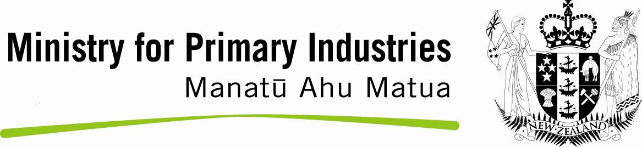 Application for Permit to ImportSeed for SowingJuly 2015 Issued pursuant to the Biosecurity Act, 1993, Section 22Importer DetailsCompany name:Given name(s):Surname(s):Phone::Address (postal):Email: (Permit will be sent to this email address unless specified)Email address to send permit if different from the importer’s addressName: Email: Exporter DetailsName:(Company name)Contact:Address (postal):Phone:Email:Country of export:Country of origin:   20                                         Addition / Renewal (please specify by circling)Purpose of ImportationAre you importing new organisms, or genetically modified organisms as defined in the Hazardous Substances and New Organisms Act 1996?YESPlease provide the Environmental Protection Authority (EPA) approval code: ___________________EPA can be contacted at www.epa.govt.nzNOI certify that there are no new organisms, including genetically modified organisms, in the above or attached product description details. Definitions of new organisms and GMO's can be viewed at www.epa.govt.nz.  (Attach evidence that organism is not new or GM to this application, if the species is not listed on the Plants Biosecurity Index http://www1.maf.govt.nz/cgi-bin/bioindex/bioindex.pl)Name (Importer): 	_______________________Signature: 		_______________________Description of Seed (additional information may be attached)QuantityBotanical Name (Genus and species)  (in alphabetical order)Cultivar Name (if applicable)Approximate date of next importation:No. of consignments expected: (State one or many)Transitional / Containment Facility (TF/CF)Registered TF or CF? (A TF is any place approved by MPI for the purpose of inspection, storage, treatment, quarantine, holding, or destruction of uncleared goods)Registered TF or CF? (A TF is any place approved by MPI for the purpose of inspection, storage, treatment, quarantine, holding, or destruction of uncleared goods)Yes / NoIf ‘Yes’, please provide details:If ‘Yes’, please provide details:If ‘Yes’, please provide details:Facility Name:Facility Name:Facility Name:Premises number:Premises number:Premises number:Address:Address:Address:Standard(s) the facility is approved to:Standard(s) the facility is approved to:Standard(s) the facility is approved to:Operator:Operator email:Operator email:Payment Details         Permit Fee:  NZ$220.74 (inc GST)Fee is payable for new permits, amendment requests, and renewals. This fee is associated with the processing of a permit application, regardless of issue status and is payable on demand.Permit Fee:  NZ$220.74 (inc GST)Fee is payable for new permits, amendment requests, and renewals. This fee is associated with the processing of a permit application, regardless of issue status and is payable on demand.Permit Fee:  NZ$220.74 (inc GST)Fee is payable for new permits, amendment requests, and renewals. This fee is associated with the processing of a permit application, regardless of issue status and is payable on demand.Permit Fee:  NZ$220.74 (inc GST)Fee is payable for new permits, amendment requests, and renewals. This fee is associated with the processing of a permit application, regardless of issue status and is payable on demand.My preferred payment option is:My preferred payment option is:My preferred payment option is:My preferred payment option is:InvoiceAuthorised signature:Authorised signature:Account number:Account number:Purchase order number:Purchase order number:ChequePayable to: Ministry for Primary Industries (MPI) New Payable to: Ministry for Primary Industries (MPI) New Credit CardVisaMastercardReceipt requiredExpPrivacy Act 1993       Where to Send this Application (email is preferred)